Инструкция по дезинфекции ульев, сотов, пчеловодного инвентаря, оборудования и спецодежды при заразных болезнях пчел смесью окиси этилена с бромистым метилом (ОКЭБМ) под полиамидной пленкой ПК-4 (утв. Главным управлением ветеринарии Минсельхоза СССР 3 сентября 1975 г.)1.1. ОКЭБМ - смесь одной весовой части окиси этилена и двух с половиной весовых частей бромистого метила. Препарат выпускают в стальных баллонах в соответствии с требованиями МРТУ N 6-02-528-69. ОКЭБМ представляет собой стойкую, однородную, прозрачную, легковоспламеняющуюся жидкость с резким эфирным запахом. Удельная масса при минус 2°С - 1,356.В условиях нормального атмосферного давления смесь ОКЭБМ кипит при температуре 8-8,5°С, переходя в газообразное состояние. Газообразный ОКЭБМ в смеси с воздухом огне- и взрывобезопасен.1.2. В газообразном состоянии смесь ОКЭБМ отрицательного влияния на ульи, соты, пчеловодный инвентарь, оборудование и спецодежду не оказывает.2. Техника и режимы дезинфекции2.1. Для дезинфекции пчеловодных предметов смесью ОКЭБМ сначала готовят покрытие из полиамидной пленки ПК-4, как указано в приложении к "Инструкции по дезинфекции шерсти, неблагополучной по сибирской язве, смесью окиси этилена с бромистым метилом под покрытием из полиамидной пленки ПК-4", утвержденной Главным управлением ветеринарии 21 ноября 1974 г., а также проводят механическую очистку ульев, деревянных частей соторамок и другого пчеловодного инвентаря и откачивают мед из сотов.2.2. Дезинфекцию осуществляют вне помещений в весенне-летне-осеннее время при средней температуре наружного воздуха не ниже 15°С на специально подготовленной земляной площадке, защищенной от прямых солнечных лучей, атмосферных осадков и ветра. Расстояние от площадки до жилых и производственных помещений, а также пчелиных семей на пасеке должно быть не менее 100 м.2.3. Размеры площадки определяются количеством предметов, предназначенных для дезинфекции. Перед дезинфекцией с корпусов ульев снимают крышки и донья (если последние съемные), затем корпуса заполняют полностью пустыми (без меда и перги) гнездовыми соторамками или магазинной сушью и устанавливают на деревянные рейки, уложенные на поверхность земляной площадки, на расстоянии 10-15 см один от другого в несколько рядов и ярусов.2.4. Плотность загрузки не более четырех 12-рамочных ульев на  подпленочного пространства. Пчеловодный инвентарь, оборудование - медогонки, воскопрессы, переносные пасечные воскотопки, дымари, роевни, кормушки, маточные клеточки, разделительные решетки, ножи, стамески, приспособления для навешивания вощины и др. - раскладывают непосредственно на деревянные рейки, уложенные на поверхности почвы площадки. Спецодежду пчеловода - халаты, сетки для лица, обувь - развешивают на крючках деревянной или металлической подставки.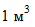 2.5. На корпуса ульев с сотами или сушью по углам площадки устанавливают необходимое количество эмалированных или оцинкованных ведер или тазов для жидкой смеси ОКЭБМ, поступающей из баллона под пленку.2.6. На расстоянии 10-15 см от наружного края установленных на площадке корпусов ульев по периметру выкапывают ров глубиной не менее 40 см и осторожно натягивают пленочное покрытие, предварительно подложив под углы ульев мешковину или другую ткань для предотвращения разрывов пленки. Для предотвращения разрыва покрытия за счет усадки оставляют запас его в виде сборок из расчета 15-20 см на каждый метр длины и ширины. После этого в стенку пленки вмонтируют штуцеры для введения газа, опускают концы покрытия в ров, присыпают их землей ("земляной замок") и хорошо утрамбовывают.2.7. В емкости, установленные на корпусах ульев под пленкой, из баллона через резиновый шланг и вмонтированный в стенку покрытия металлический штуцер подают жидкую смесь ОКЭБМ. Подачу препарата осуществляют путем поворота барашка вентиля баллона влево. Количество поступившей смеси определяют по массе баллона, установленного на десятичных весах. После введения необходимой дозы препарата подачу его прекращают поворотом барашка вентиля вправо, баллон отсоединяют, предварительно перекрыв резиновый шланг пластинчатыми зажимами, или его снимают, а на наружный конец штуцера навинчивают металлический колпак с резиновой прокладкой. Время окончания подачи препарата считают началом экспозиции обеззараживания. Если при открывании вентиля жидкая смесь ОКЭБМ не поступает, то баллон подогревают в горячей воде (температура 85-95°С).2.8. Обеззараживание ульев, гнездовых сотов, магазинной суши, пчеловодного инвентаря, оборудования и спецодежды обеспечивается при расходе смеси ОКЭБМ на  объема подпленочного пространства при американском и европейском гнильцах из расчета 3 кг и экспозиции 10 суток, при нозематозе - 2 кг и экспозиции 3-е суток.2.9. Герметичность покрытия в процессе обеззараживания контролируют по изменению цвета пламени индикаторной галоидной горелки в порядке, указанном в "Инструкции по дезинфекции шерсти, неблагополучной по бруцеллезу и ящуру, бромистым метилом". При обнаружении утечки газа причину ее немедленно устраняют. Допускается незначительная утечка газа (желтовато-зеленый цвет пламени галоидной горелки) через "земляной замок" в течение первых 3-6 часов от начала дезинфекции.2.10. По истечении заданной экспозиции покрытие снимают, а обеззараженные ульи, пчеловодный инвентарь, оборудование и спецодежду оставляют на месте для дегазации. Для предотвращения нападения пчел соты и сушь сразу же после дезинфекции переносят в сотохранилище или другое помещение, где их развешивают на вешалах, а при отсутствии сотохранилищ соты и сушь помещают в пустые продезинфицированные запасные ульи, которые закрывают крышками, а летки загораживают мелкой металлической сеткой. Сотохранилище с сотами и сушью проветривают с вечера после прекращения лета пчел и до утра, открывая окна и двери, а при наличии мелкой сетки на последних - круглосуточно.2.11. Дегазация (полное исчезновение специфического запаха газа) ульев, пчеловодного инвентаря, оборудования и спецодежды при температуре от 15°С и выше наступает через 10 суток, а сотов и суши - через 15 суток, после чего эти предметы могут быть использованы на пасеке.2.12. О проведенной дезинфекции составляют акт по форме, указанной в "Инструкции по дезинфекции шерсти, неблагополучной по бруцеллезу и ящуру, бромистым метилом".2.13. При работе со смесью ОКЭБМ следует строго соблюдать меры предосторожности, предусмотренные в "Инструкции по дезинфекции шерсти, неблагополучной по бруцеллезу и ящуру, бромистым метилом", утвержденной Главным управлением ветеринарии МСХ СССР 19 июля 1968 г. (Докипедия: Инструкция по дезинфекции ульев, сотов, пчеловодного инвентаря, оборудования и спецодежды при заразных болезнях пчел смесью окиси этилена с бромистым метилом (ОКЭБМ) под полиамидной пленкой ПК-4 (утв. Главным управлением ветеринарии Минсельхоза СССР 3 сентября 1975 г.))